Publicado en República Dominicana  el 30/11/2022 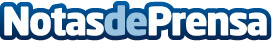 ¿Qué es el Value-based selling? Aquí lo explica Alexander Rojas Elmudesi Las formas de ofrecer y vender productos han ido cambiando con el paso del tiempo. Hoy en día, son cada vez más las marcas que centran sus ventas en interpretar y comprender las necesidades de los clientes para dar una respuesta a ellas, haciéndoles ver la forma en que los productos o servicios pueden dar una respuesta a sus problemas. Este enfoque recibe el nombre de value-based selling. A continuación, Alexander Rojas Elmudesi, especialista en marketing cuenta todo lo que hay que saber al respectoDatos de contacto:Jorge Javier Perales647362745Nota de prensa publicada en: https://www.notasdeprensa.es/que-es-el-value-based-selling-aqui-lo-explica Categorias: Finanzas Marketing Emprendedores Recursos humanos http://www.notasdeprensa.es